ВНО (ЗНО) в 2017 году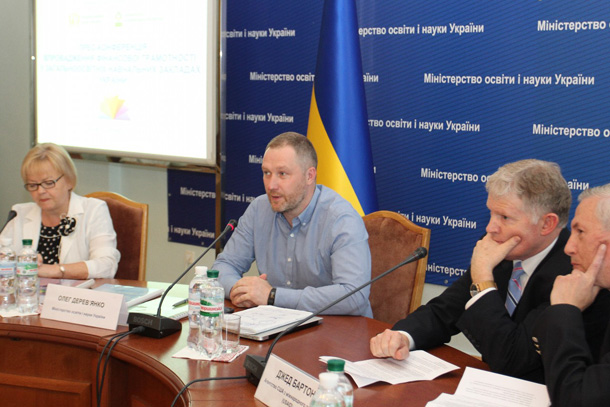 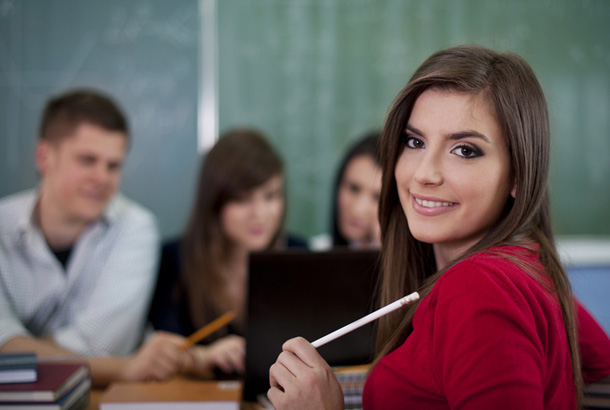 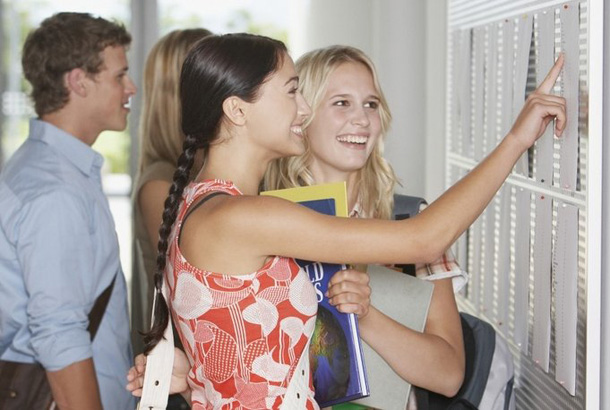 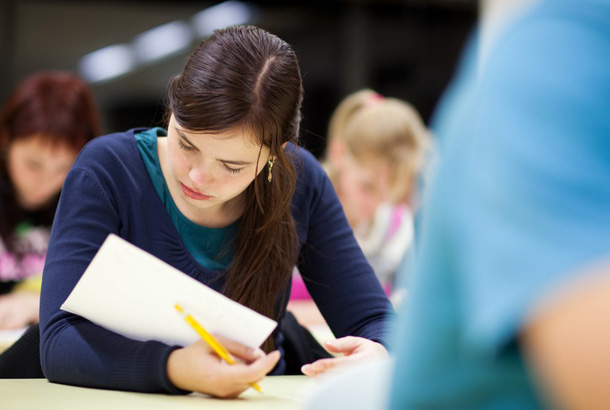 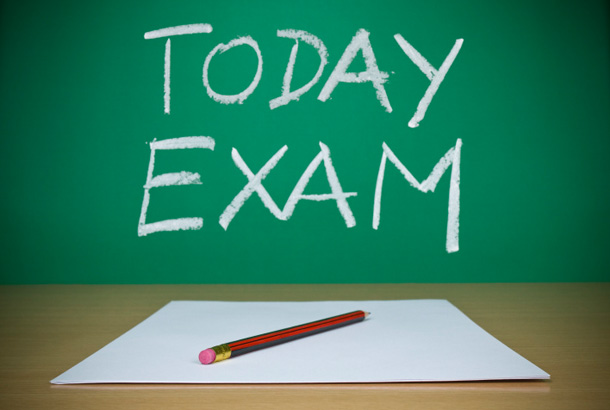 МІНІСТЕРСТВО ОСВІТИ І НАУКИ УКРАЇНИНАКАЗ№ 889 від 27 липня 2016 рокуЗареєстровано в Міністерстві
юстиції України
09 серпня 2016 р.
за № 1114/29244Деякі питання проведення в 2017 році зовнішнього незалежного оцінювання результатів навчання, здобутих на основі повної загальної середньої освіти Відповідно до частини третьої статті 45 Закону України «Про вищу освіту», статті 34 Закону України «Про загальну середню освіту», Порядку проведення зовнішнього незалежного оцінювання та моніторингу якості освіти, затвердженого постановою Кабінету Міністрів України від 25 серпня 2004 року № 1095 (в редакції постанови Кабінету Міністрів України від 08 липня 2015 року № 533), НАКАЗУЮ:Затвердити Перелік навчальних предметів, із яких у 2017 році проводиться зовнішнє незалежне оцінювання результатів навчання, здобутих на основі повної загальної середньої освіти (далі - Перелік), що додається.Встановити, що в 2017 році: зовнішнє незалежне оцінювання результатів навчання, здобутих на основі повної загальної середньої освіти, проводитиметься з 23 травня до 15 липня;кожен зареєстрований учасник зовнішнього незалежного оцінювання має право скласти тести не більш як із чотирьох навчальних предметів із Переліку;результати зовнішнього незалежного оцінювання з трьох предметів (українська мова і література (українська мова), математика або історія України (період ХХ - початок ХХІ століття), а також один навчальний предмет за вибором випускника) зараховуються як результати державної підсумкової атестації за освітній рівень повної загальної середньої освіти для випускників старшої школи загальноосвітніх навчальних закладів 2017 року.Департаменту загальної середньої та дошкільної освіти (Кононенко Ю. Г.) подати цей наказ на державну реєстрацію до Міністерства юстиції України.Контроль за виконанням цього наказу покласти на заступника Міністра Хобзея П.К.Цей наказ набирає чинності з дня його офіційного опублікування.Міністр           Л. ГриневичЗАТВЕРДЖЕНО
Наказ Міністерства
освіти і науки України
27.07.2016  № 889Зареєстровано в Міністерстві
юстиції України
09 серпня 2016 р.
за № 1114/29244ПЕРЕЛІК
навчальних предметів, із яких у 2017 році проводиться зовнішнє незалежне оцінювання результатів навчання, здобутих на основі повної загальної середньої освіти1. Українська мова і література.     2. Історія України.3. Математика.4. Біологія.5. Географія.6. Фізика.7. Хімія.8. Англійська мова.9. Іспанська мова.10. Німецька мова.11. Російська мова.12. Французька мова.Директор департаменту вищої освіти                О. ШаровДиректор департаменту загальної середньої та дошкільної освіти     Ю. Кононенко